Anmeldung einer steckerfertigen PV-Anlage bis 600 W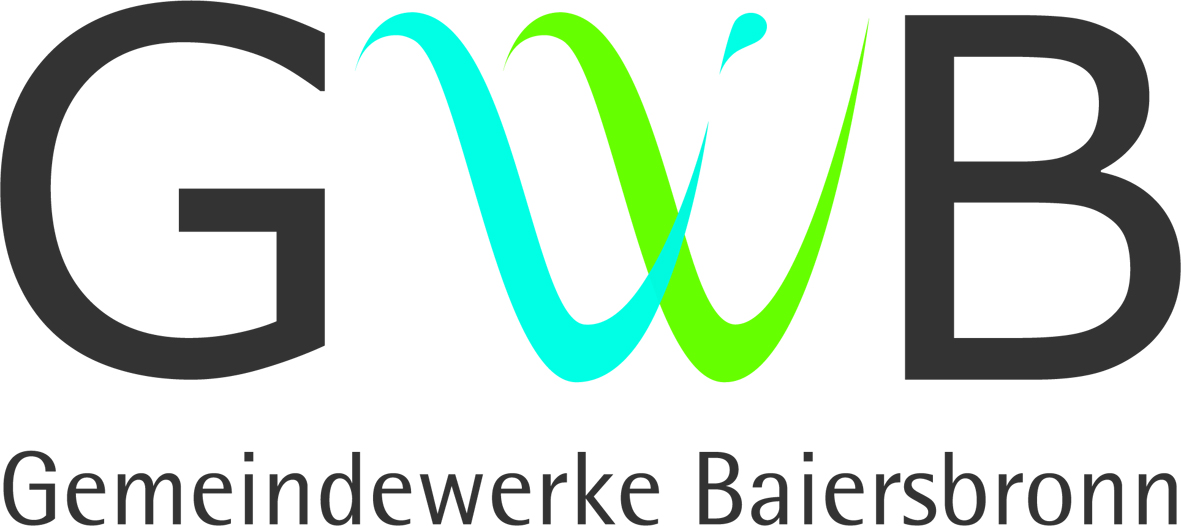 AnlagenbetreiberName und Vorname oder FirmenbezeichnungStraße, Hausnummer, HausnummernzusatzPLZ, OrtTelefon 			FaxAnlagenbetreiberName und Vorname oder FirmenbezeichnungStraße, Hausnummer, HausnummernzusatzPLZ, OrtTelefon 			FaxElektroinstallateur/ErrichterFirmenbezeichnungStraße, Hausnummer, HausnummernzusatzPLZ, OrtTelefon 			FaxStandort der ErzeugungsanlageStraße, Hausnummer, HausnummernzusatzPLZ, OrtZählernummer der VerbrauchsstelleStandort der ErzeugungsanlageStraße, Hausnummer, HausnummernzusatzPLZ, OrtZählernummer der VerbrauchsstelleStandort der ErzeugungsanlageStraße, Hausnummer, HausnummernzusatzPLZ, OrtZählernummer der VerbrauchsstelleDaten der ErzeugungsanlageLeistung der Module:			     WAnzahl der Module:			     StückGesamtsumme der Module: 		     W
Nennleistung der Wechselrichter:	     W
Inbetriebnahme der Anlage:		      Daten der ErzeugungsanlageLeistung der Module:			     WAnzahl der Module:			     StückGesamtsumme der Module: 		     W
Nennleistung der Wechselrichter:	     W
Inbetriebnahme der Anlage:		      Daten der ErzeugungsanlageLeistung der Module:			     WAnzahl der Module:			     StückGesamtsumme der Module: 		     W
Nennleistung der Wechselrichter:	     W
Inbetriebnahme der Anlage:		      Der Anlagenbetreiber bestätigt:die Richtig- und Vollständigkeit der oben genannten Daten. die maximale Leistung von 600 W (Nennleistung des Wechselrichters) wird nicht überschritten und an diesem Netzanschluss wird keine weitere Stromerzeugungsanlage betrieben.die Anlage entspricht den Bedingungen der VDE-AR-N 4105.die Anlage wurde fristgerecht im Marktstammdatenregister registriert.die Installation einer Energiesteckdose nach DIN VDE V 0628-1 durch einen Elektroinstallateur.Änderungen dem Netzbetreiber schriftlich mitzuteilen.Der Anlagenbetreiber bestätigt:die Richtig- und Vollständigkeit der oben genannten Daten. die maximale Leistung von 600 W (Nennleistung des Wechselrichters) wird nicht überschritten und an diesem Netzanschluss wird keine weitere Stromerzeugungsanlage betrieben.die Anlage entspricht den Bedingungen der VDE-AR-N 4105.die Anlage wurde fristgerecht im Marktstammdatenregister registriert.die Installation einer Energiesteckdose nach DIN VDE V 0628-1 durch einen Elektroinstallateur.Änderungen dem Netzbetreiber schriftlich mitzuteilen.Der Anlagenbetreiber bestätigt:die Richtig- und Vollständigkeit der oben genannten Daten. die maximale Leistung von 600 W (Nennleistung des Wechselrichters) wird nicht überschritten und an diesem Netzanschluss wird keine weitere Stromerzeugungsanlage betrieben.die Anlage entspricht den Bedingungen der VDE-AR-N 4105.die Anlage wurde fristgerecht im Marktstammdatenregister registriert.die Installation einer Energiesteckdose nach DIN VDE V 0628-1 durch einen Elektroinstallateur.Änderungen dem Netzbetreiber schriftlich mitzuteilen.Verzicht auf Vergütungsansprüche nach EEG: Ich verzichte auf Vergütungsansprüche nach dem EEG für eventuell in das Netz eingespeisten Strom.Verzicht auf Vergütungsansprüche nach EEG: Ich verzichte auf Vergütungsansprüche nach dem EEG für eventuell in das Netz eingespeisten Strom.Verzicht auf Vergütungsansprüche nach EEG: Ich verzichte auf Vergütungsansprüche nach dem EEG für eventuell in das Netz eingespeisten Strom.Der vorhandene Zähler muss durch einen Zweirichtungszähler getauscht werden. Der vorhandene Zähler muss durch einen Zweirichtungszähler getauscht werden. Der vorhandene Zähler muss durch einen Zweirichtungszähler getauscht werden. Ort, DatumUnterschrift AnlagenbetreiberUnterschrift Anlagenbetreiber